АЭжБУ КеАҚ оқытушы-профессорлар құрамының лауазымдарына конкурстық орналасу туралы нұсқаулықСайтқа https://kkk.aues.kz/ арқылы кіру.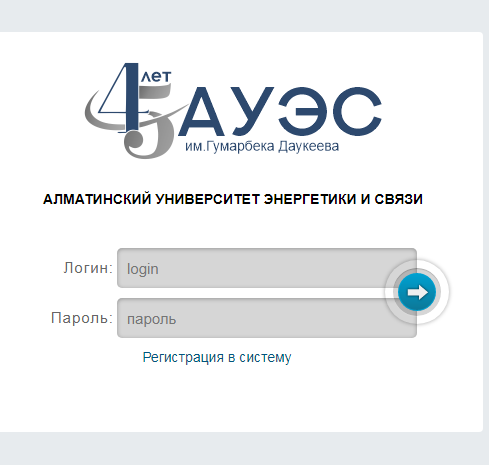 Егер Сіз әлі тіркеуден өтпеген болсаңыз, онда  https://kkk.aues.kz/kkk/ сілтемесі бойынша өтуіңіз немесе "Жүйеге тіркеу" мәтініне басуыңыз қажет. Барлық өрістерді толтырып, "Тіркелу" түймесін басыңыз. 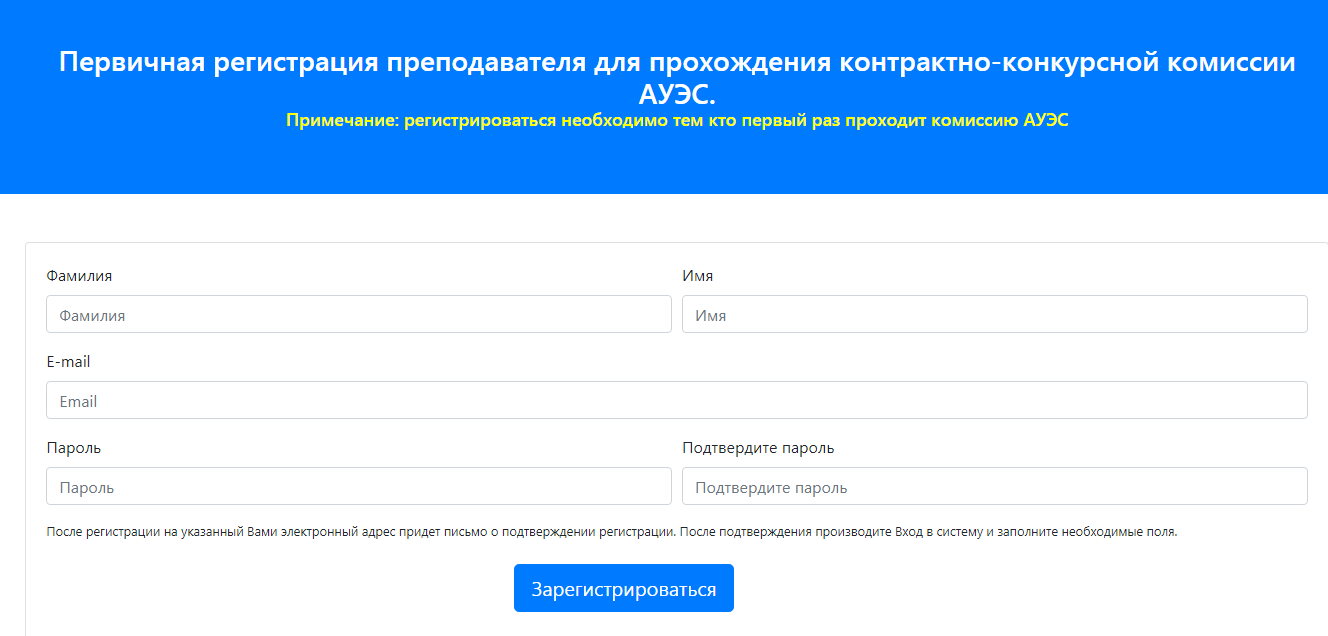 Тіркелгеннен кейін сіз көрсеткен электрондық мекенжайға тіркеуді растау туралы хат келеді. Растаудан кейін жүйеге кіріңіз (поштаға келген логин мен парольді қолданыңыз).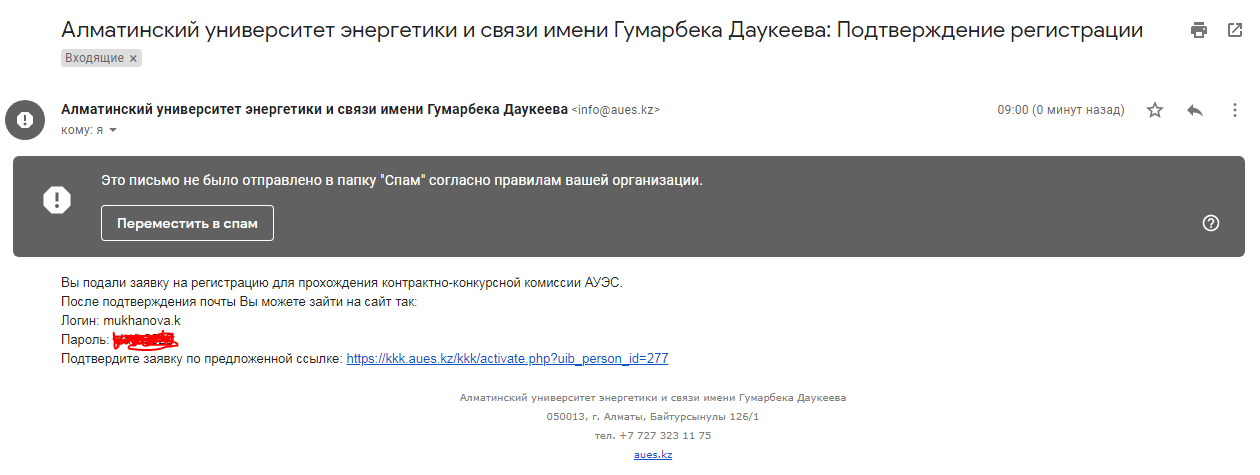 Жүйеге кіргеннен кейін барлық өрістерді толтырыңыз. Толтыру кезінде әр қойындыны сақтау керек, әйтпесе сіз бұрын енгізген ақпараттар жойылады.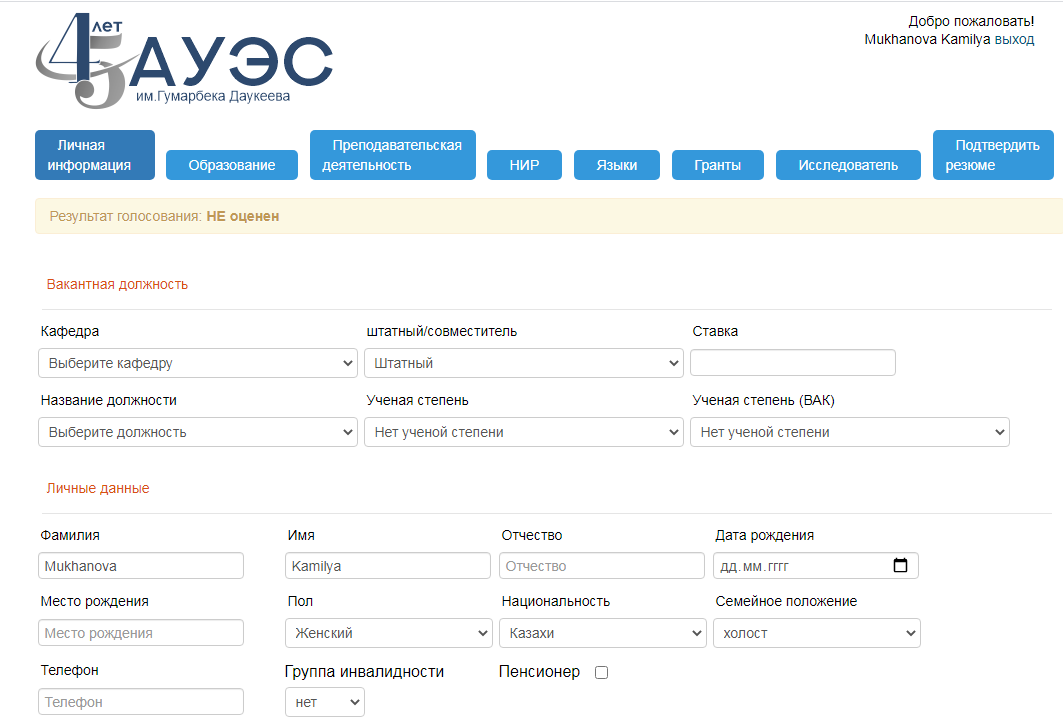 Силлабустарды «Оқытушылық қызмет» мәзіріндегі «Пәндердегі артықшылық» қойындысында міндетті түрде тіркеу керек. Сондай-ақ, сіз бейне дәрістерге, білімі/дәрежесі туралы құжаттарға сілтемелерді тіркеуіңіз керек, мұның бәрі бағалауға әсер етеді.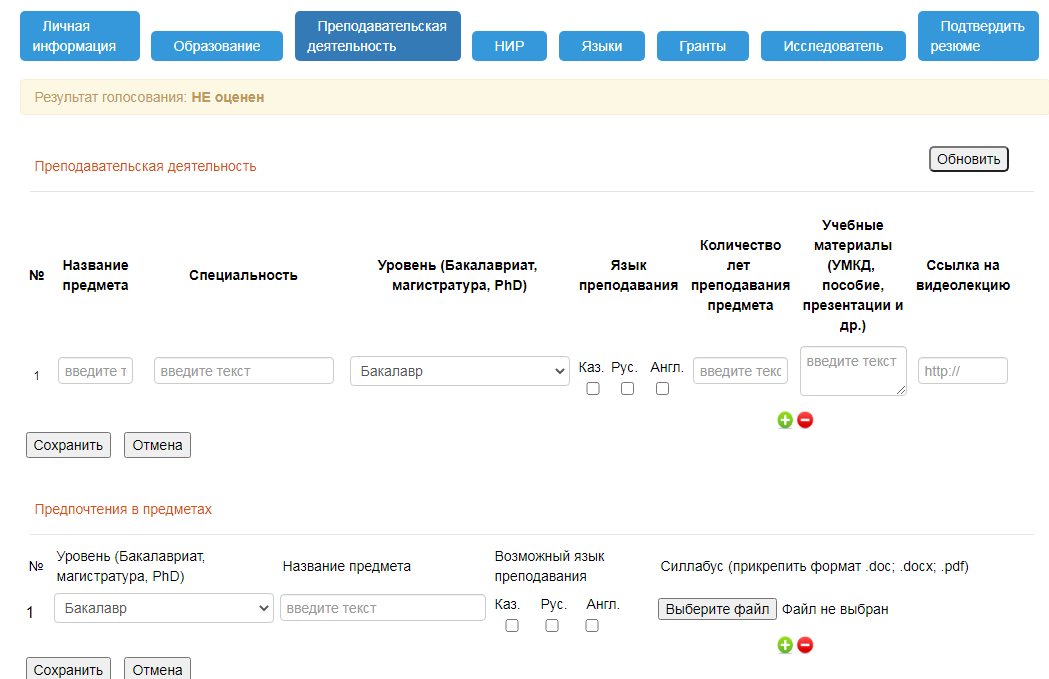 Соңғы кезең - түйіндемені растау. Түйіндемені растағаннан кейін сіз Білім/Жұмыс тәжірибесі/Оқытушылық қызмет және т.б. мәзіріндегі түйіндемені өзгерте алмайсыз.  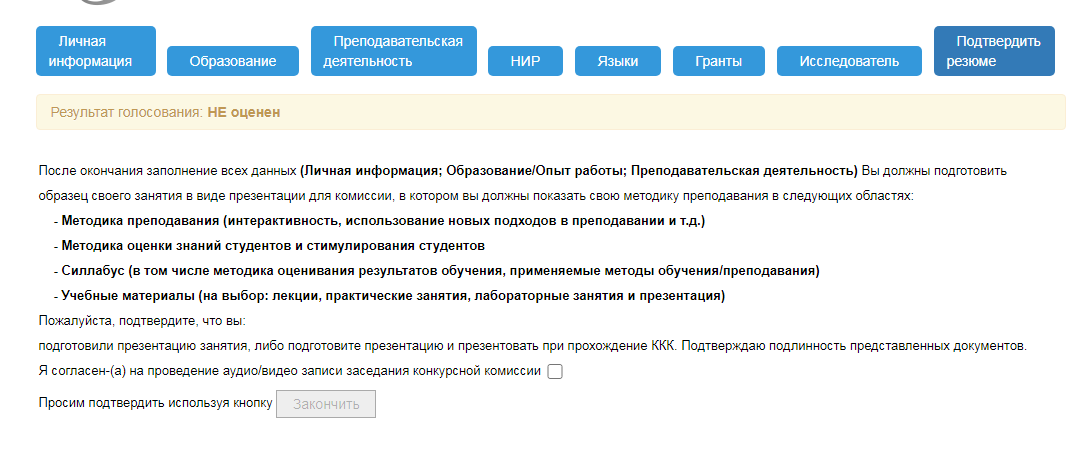 Сондықтан барлық өрістерді мұқият толтыруларыңызды сұраймыз!!!Баршаңызға сәттілік пен жеңіс серік болсын!!!!!